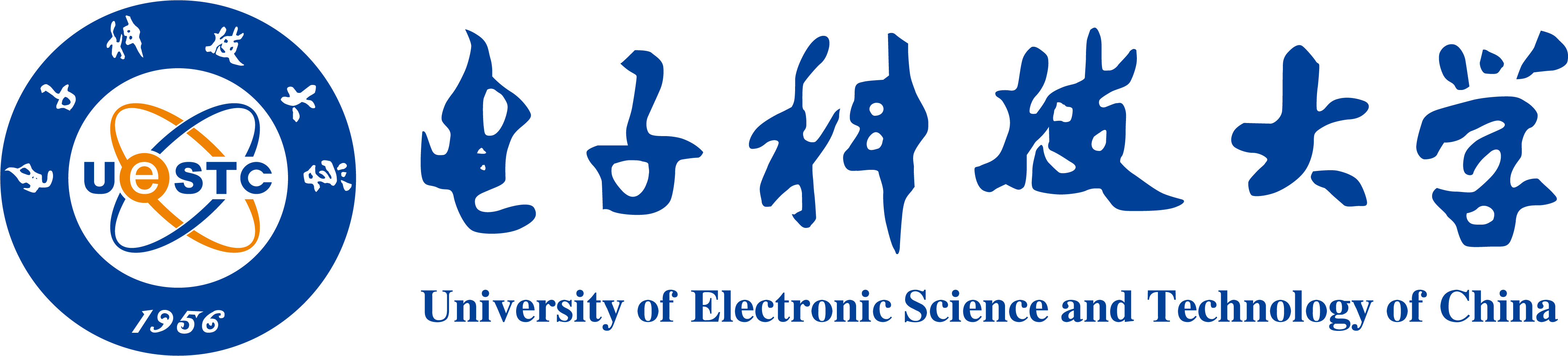 研究生毕业证明书、学位证明书办理申请表电子科技大学关于办理研究生毕业证明书、学位证明书的规定根据国家有关规定，我校毕业研究生若发生毕业证书、学位证书遗失等情况，可申请办理毕业证明书、学位证明书，证明书内容与版式与现行证书的内容和版式基本一致。具体要求如下。一、申请材料详见《电子科技大学研究生毕业证明书、学位证明书办理申请表》。二、申请方式申请人（代理人）自行提交或顺丰快递寄付（请勿用顺丰同城急送）邮寄申请材料至相关科室；办理毕业证明书须按申请表说明发送电子照片。三、办理时限现场办理立等可取，邮寄办理5个工作日内完成。四、领取方式申请人（代理人）凭有效证件自取，或按预留地址顺丰快递到付寄回。五、联系方式注意：若同时办理毕业证明书和学位证明书，邮寄申请材料时，2套材料一并寄送至研究生院教学管理办公室即可，无需分别寄送2个科室。1．办理毕业证明书联系人：研究生院教学管理办公室地　址：成都市高新西区西源大道2006号电子科技大学主楼B2-418电　话：028-61830155邮　箱：bamei@uestc.edu.cn2．办理学位证明书联系人：研究生院学位管理办公室 地　址：成都市高新西区西源大道2006号电子科技大学主楼B2-417A电　话：028-61830142邮　箱：xwb@uestc.edu.cn申请信息（尽量完整填写，确已无法核实的日期和编号可以留空）申请信息（尽量完整填写，确已无法核实的日期和编号可以留空）申请信息（尽量完整填写，确已无法核实的日期和编号可以留空）申请信息（尽量完整填写，确已无法核实的日期和编号可以留空）姓　　名身份证号手机号码其他证件号码若在校期间使用的是身份证以外的其他证件（如军官证），请填写此栏。电子邮箱学　　号所在学院学科专业学生类别博士研究生　硕士研究生入学日期　　　　年　　月　　日毕业日期　　　　年　　月　　日授位日期　　　　年　　月　　日毕业证书编号10614XXXXXXXXXXXXX学位证书编号10614XXXXXXXXXXX申请详情（请勾选、填写相关内容）：本人由于证书原件遗失　证书原件损毁　证书照片遗失　其他原因（原因简述：　　　　　　　　　　　　　），现申请办理毕业证明书　学位证明书。根据本人自身情况，选择的办理方式为本人办理　委托他人办理（代理人姓名及身份证号：　　　，　　　　　　　　　　　　）。本人承诺，本人在办理过程中所提交的材料全部真实、有效，对代理人在办理过程中所提交和签署的有关材料（若有）均予以认可，并承担相应的法律责任。申请详情（请勾选、填写相关内容）：本人由于证书原件遗失　证书原件损毁　证书照片遗失　其他原因（原因简述：　　　　　　　　　　　　　），现申请办理毕业证明书　学位证明书。根据本人自身情况，选择的办理方式为本人办理　委托他人办理（代理人姓名及身份证号：　　　，　　　　　　　　　　　　）。本人承诺，本人在办理过程中所提交的材料全部真实、有效，对代理人在办理过程中所提交和签署的有关材料（若有）均予以认可，并承担相应的法律责任。申请详情（请勾选、填写相关内容）：本人由于证书原件遗失　证书原件损毁　证书照片遗失　其他原因（原因简述：　　　　　　　　　　　　　），现申请办理毕业证明书　学位证明书。根据本人自身情况，选择的办理方式为本人办理　委托他人办理（代理人姓名及身份证号：　　　，　　　　　　　　　　　　）。本人承诺，本人在办理过程中所提交的材料全部真实、有效，对代理人在办理过程中所提交和签署的有关材料（若有）均予以认可，并承担相应的法律责任。申请详情（请勾选、填写相关内容）：本人由于证书原件遗失　证书原件损毁　证书照片遗失　其他原因（原因简述：　　　　　　　　　　　　　），现申请办理毕业证明书　学位证明书。根据本人自身情况，选择的办理方式为本人办理　委托他人办理（代理人姓名及身份证号：　　　，　　　　　　　　　　　　）。本人承诺，本人在办理过程中所提交的材料全部真实、有效，对代理人在办理过程中所提交和签署的有关材料（若有）均予以认可，并承担相应的法律责任。	申请人签字：年　　月　　日	申请人签字：年　　月　　日	申请人签字：年　　月　　日	申请人签字：年　　月　　日申请材料清单（自行勾选并核查）申请材料清单（自行勾选并核查）申请材料清单（自行勾选并核查）申请材料清单（自行勾选并核查）申请表1份（此表）申请人身份证复印件1份申请人近期浅蓝色底彩色小2寸照片2张申请人毕业证书（学位证书）复印件1份（相应证书的复印件非必须，有则提供，以便核实）代理人身份证复印件1份（仅委托办理时提供）申请表1份（此表）申请人身份证复印件1份申请人近期浅蓝色底彩色小2寸照片2张申请人毕业证书（学位证书）复印件1份（相应证书的复印件非必须，有则提供，以便核实）代理人身份证复印件1份（仅委托办理时提供）申请人近期浅蓝色底彩色照片电子版（请邮件发至bamei@uestc.edu.cn，jpg格式，480*640像素，40kb以内） 若同时办理学位证明书和毕业证明书，左侧纸质材料须提供2套（申请书2份，照片4张…）申请人近期浅蓝色底彩色照片电子版（请邮件发至bamei@uestc.edu.cn，jpg格式，480*640像素，40kb以内） 若同时办理学位证明书和毕业证明书，左侧纸质材料须提供2套（申请书2份，照片4张…）证明书领取方式本人（代理人）现场自取顺丰到付寄回，邮寄方式：　张三，13888888888，XX省XX市XX区XX道街XX路XX本人（代理人）现场自取顺丰到付寄回，邮寄方式：　张三，13888888888，XX省XX市XX区XX道街XX路XX本人（代理人）现场自取顺丰到付寄回，邮寄方式：　张三，13888888888，XX省XX市XX区XX道街XX路XX